WNIOSEK AKREDYTACYJNY 
MFC20 Makowski Fighting Championship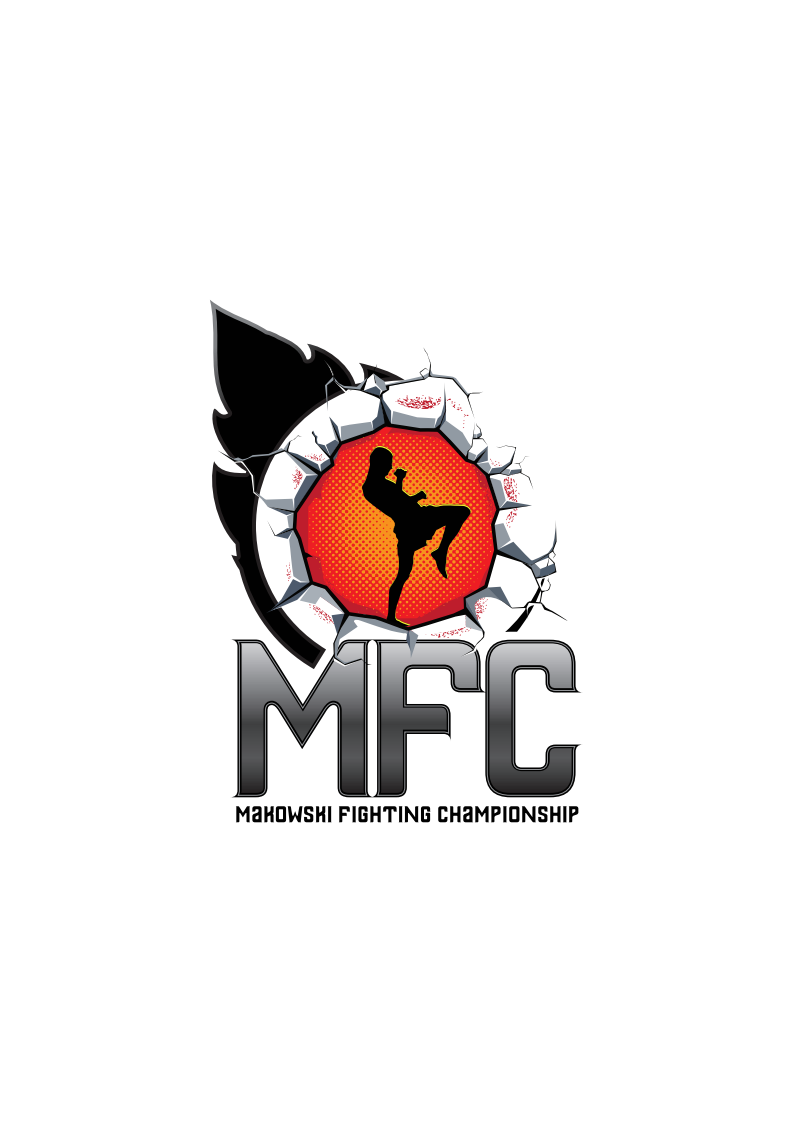 ul. Sulechowska 41 Zielona GóraWniosek akredytacyjny należy przesłać drogą elektroniczną na adres: biuro@gala-mfc.pl do dnia 28.09.2022r. Potwierdzenie przyznania lub nie przyznania akredytacji zostanie przesłane na adres mailowy podany we wniosku do dnia 30.09.2022. Wypełnienie wniosku jest równoznaczne ze zgodą na przetwarzanie danych osobowych zgodnie z RODO, zawartych we wniosku wyłącznie na potrzeby gali MFC20.       Miejscowość i data 		Podpis dziennikarzaNAZWA REDAKCJIADRES REDAKCJITELEFON REDAKCJIE-MAIL I STRONA WWW REDAKCJIRODZAJ REPREZENTOWANYCH MEDIÓWIMIĘ I NAZWISKO DZIENNIKARZAE-MAIL DZIENNIKARZATELEFON DZIENNIKARZA